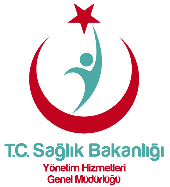 Müdürlerin Performans Değerlendirme Puanlarının OrtalamasıMüdürlerin Performans Değerlendirme Puanlarının OrtalamasıMüdürlerin Performans Değerlendirme Puanlarının OrtalamasıMüdürlerin Performans Değerlendirme Puanlarının OrtalamasıGK:Yayın Tarihi:Revizyon Tarihi:Revizyon No:Sözleşme PozisyonuBaşhekimPerformans KriteriHastanedeki Tüm Müdürlerin İlgili Alanlarında Etkin, Verimli ve Koordineli Çalışmasını SağlamakGösterge KoduTT.BH.1.1Gösterge AdıMüdürlerin Performans Değerlendirme Puanlarının OrtalamasıAmacıBaşhekim ve müdürlerin etkin, verimli ve koordineli çalışmasını sağlamakHesaplama Parametreleriİlgili Dönemde;A: Müdürlerin Performans Değerlendirme Puanlarının Toplamı
B: Toplam Müdür Sayısı 
C: Müdürlerin Performans Değerlendirme Puanlarının OrtalamasıHesaplama FormülüC = A/BC ≥ 85 ise GP = 1080 ≤ C < 85 ise GP=875 ≤ C < 80 ise GP=670 ≤ C < 75 ise GP=465 ≤ C < 70 ise GP=2C < 65 ise GP= 0Gösterge HedefiMüdürlerin Performans Değerlendirme Puanlarının Ortalamasının 85 ve üzerinde olmasını sağlamakGösterge Puanı10AçıklamaBu gösterge verisi Yönetim Hizmetleri Genel Müdürlüğü’nce temin edilecektir.Veri KaynağıPerformans Değerlendirme SistemiVeri Toplama Periyodu6 Ay ve/veya 1 YılVeri Analiz Periyodu1 YılÇalışanlara Yönelik Sağlık Taramalarının Tamamlanma OranıÇalışanlara Yönelik Sağlık Taramalarının Tamamlanma OranıÇalışanlara Yönelik Sağlık Taramalarının Tamamlanma OranıÇalışanlara Yönelik Sağlık Taramalarının Tamamlanma OranıGK:Yayın Tarihi:Revizyon Tarihi:Revizyon No:Sözleşme PozisyonuBaşhekimPerformans KriteriGüvenli ve Sağlıklı Çalışma Ortamı Sunulmasını SağlamakGösterge KoduTT.BH.2.1Gösterge AdıÇalışanlara Yönelik Sağlık Taramalarının Tamamlanma OranıAmacıÇalışan tüm personelin birimine özel sağlık taramasının periyodik olarak yapılmasını temin etmek ve sağlık taraması sonucunda taşıyıcı/hasta olduğu saptanan personelin sağlık kontrollerinin yaptırılarak tedaviye alınmasını sağlamak ve raporların saklanması için bir yöntem belirlemek ve iş kazalarındaki izlenecek yolları tamamlamakHesaplama Parametreleriİlgili Dönemde;A: Sağlık Taraması Yapılan Personel SayısıB: Toplam Personel SayısıC: Çalışanlara Yönelik Sağlık Taramalarının Tamamlanma OranıHesaplama FormülüC = (A/B)*100 C = %100 ise GP=2%100 > C ≥ %80 ise GP=1C < %80 ise GP=0Gösterge HedefiÇalışanlara Yönelik Sağlık Taramalarının Tamamlanma Oranının %100 olmasını sağlamakGösterge Puanı2AçıklamaBu gösterge verisi SHGM tarafından temin edilecektir.Veri KaynağıKurumsal Kalite Sistemi, Bakanlık İlgili Veri KaynaklarıVeri Toplama Periyodu1 YılVeri Analiz Periyodu1 Yıl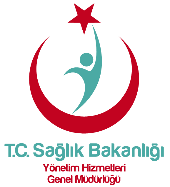 Yatak Doluluk OranıYatak Doluluk OranıYatak Doluluk OranıYatak Doluluk OranıGK:Yayın Tarihi:Revizyon Tarihi:Revizyon No:Sözleşme PozisyonuBaşhekim Performans KriteriSağlık Tesislerinin Yatak Kapasitesinin Doğru ve Verimli Kullanımını SağlamakGösterge KoduTT.BH.3.1Gösterge AdıYatak Doluluk OranıAmacıSağlık tesislerinde bulunan yatakların etkin ve verimli kullanımını sağlamak.Hesaplama ParametreleriA: Yataklı Servis Yatılan Gün SayısıB: Yataklı Servis Yatak SayısıC: Sağlık Tesisleri Yatak Doluluk OranıGO: Grup OrtalamasıHesaplama FormülüC = (A*100)/(B*365)%95GO ≤ C ≤ %105GO ise GP= 3%90GO ≤ C < %95GO veya %105GO < C <%110GO ise GP=2%85GO ≤ C < %90GO veya %110GO < C < %115GO ise GP=1C < %85GO veya %115GO < C ise GP= 0Gösterge HedefiSağlık Tesisleri Yatak Doluluk Oranının Grup Ortalamasının %95’i ile %105’i arasında olmasını sağlamakGösterge Puanı3AçıklamaBu gösterge verisi Kamu Hastaneleri Genel Müdürlüğü’nce temin edilecektir.Bu gösterge Yoğun Bakım haricindeki yataklı servis yatak doluluklarını ölçmektedir.Veri KaynağıE-NABIZ, ASOSVeri Toplama Periyodu6 Ay ve/veya 1 YılVeri Analiz Periyodu1 YılYatak Devir HızıYatak Devir HızıYatak Devir HızıYatak Devir HızıGK:Yayın Tarihi:Revizyon Tarihi:Revizyon No:Sözleşme PozisyonuBaşhekim Performans KriteriSağlık Tesislerinin Yatak Kapasitesinin Doğru ve Verimli KullanımıGösterge KoduTT.BH.3.2Gösterge AdıYatak Devir HızıAmacıSağlık tesislerinde hastaların gereğinden fazla yatmalarını önlemekHesaplama ParametreleriA: Yatan Toplam Hasta Sayısı (Yoğun Bakım Hariç)B: Tescilli Yatak Sayısı (Yoğun Bakım Yatak Sayıları Hariç) C: Yatak Devir HızıGO: Grup OrtalamasıHesaplama FormülüC = (A/B)*100%90GO ≤ C ≤ %110GO ise GP= 3%80GO ≤ C < %90GO veya %110GO < C ≤ %120GO ise GP=2%70GO ≤ C < %80GO veya %120GO < C ≤ %130GO ise GP=1C < %70GO veya %130GO < C ise GP= 0Gösterge HedefiSağlık Tesisi Yatak Devir Hızı Grup Ortalaması Oranının %90 ile %110 aralığında kalmasını sağlamakGösterge Puanı3AçıklamaBu gösterge verisi Kamu Hastaneleri Genel Müdürlüğü’nce temin edilecektir.Veri KaynağıE-NABIZVeri Toplama Periyodu3 AyVeri Analiz Periyodu6 Ay - 1 YılAktif Olan Biyomedikal Envanter OranıAktif Olan Biyomedikal Envanter OranıAktif Olan Biyomedikal Envanter OranıAktif Olan Biyomedikal Envanter OranıGK:Yayın Tarihi:Revizyon Tarihi:Revizyon No:Sözleşme PozisyonuBaşhekimPerformans KriteriTıbbi Cihazların Verimli Kullanımını SağlamakGösterge KoduTT.BH.4.1Gösterge AdıAktif Olan Biyomedikal Envanter OranıAmacıSağlık tesislerindeki yönetimin verimliliğinin araştırılması ve kontrol altına almak.Sağlık tesislerinin biyomedikal dayanıklı taşınır kaynaklarının etkin ve verimli kullanılmasını sağlamak.Hesaplama ParametreleriHesaplamaya konu olan dönemde; A:Sağlık Tesisi İlgili Döneminde Güncel Biyomedikal Dayanıklı Taşınır Envanterin Miktarı B:Sağlık Tesisi İlgili Döneminde Yönetim Süreçleri Sebebi ile Pasif Durumda Bulunan Güncel Biyomedikal Dayanıklı Taşınır Miktarı C: Aktif Olan Biyomedikal Envanter OranıHesaplama FormülüC = (A-B)/A)*100C ≥ %95 ise GP=2%90 ≤ C < %95 ise GP=1C < %90 ise GP=0Gösterge HedefiAktif Olan Biyomedikal Envanter Oranının %95 ve üzerinde olmasını sağlamakGösterge Puanı2AçıklamaBu gösterge verisi Kamu Hastaneleri Genel Müdürlüğü’nce temin edilecektir.Genel Müdürlük tarafından belirlenen hesaplama döneminde sağlık tesisi envanterinde bulunan biyomedikal dayanıklı taşınırların yönetim süreçlerinden dolayı pasif durumunda bulunan envanterin biyomedikal dayanıklı taşınır envanterine oranı (%) hesaplanır.Aktif Cihaz; sağlık tesislerinde veya evde sağlık kapsamında kullanılan taşınırları kapsar.Pasif Cihaz;1-Sağlık tesisinde kullanılabilir durumda olan ancak taşınırı kullanacak nitelikte sağlık profesyonelinin bulunmaması (yetkin personel eksikliği)2-Taşınırın hizmet sunumu için gerekli aksesuarlarının (prob, teleskop gibi) bulunmaması durumunda, cihazın çalışamaması (aksesuar eksikliği)3-Taşınırın hizmet sunumu için altyapı gereksinimlerinin (elektrik, su gibi) karşılanmaması veya uygun şartların (iklimlendirme, zırhlama gibi) bulunmaması (altyapı eksikliği)4-Taşınırın bulunduğu sağlık tesisinin kapatılması, hizmet azaltması, ihtiyaç fazlası olması gibi nedenler ile cihazların atıl vaziyette olması durumları (ihtiyaç fazlası)5-Taşınırın hizmet sunumu için gerekli sarf malzemelerinin (kağıt, film, elektrot gibi) bulunmaması durumunda cihazın çalışamaması (sarf malzeme eksikliği)6-Taşınırların; yeni sağlık tesislerinin açılması, mevcut sağlık tesislerinde hizmet genişlemesi veya taşınma sebebiyle geçici olarak kullanılamadığı durumlar (yatırım planlaması)7-Risk faktörü yüksek olan yaşam destek sistemleri (ventilatör, küvöz gibi), acil müdahale sistemleri (defibrilatör gibi), aljinat karıştırma cihazı, tansiyon aleti, hasta sıcaklık ölçüm cihazı gibi sirkülasyonu fazla olan / sık arızalanan taşınırlar (yedek kapsamında)Veri KaynağıMKYSVeri Toplama Periyodu3 AyVeri Analiz Periyodu6 Ay - 1 YılSağlık Tesisi Vaka Karma İndeksi (VKİ) Puanının Tesis Grup Ortalamasına OranıSağlık Tesisi Vaka Karma İndeksi (VKİ) Puanının Tesis Grup Ortalamasına OranıSağlık Tesisi Vaka Karma İndeksi (VKİ) Puanının Tesis Grup Ortalamasına OranıSağlık Tesisi Vaka Karma İndeksi (VKİ) Puanının Tesis Grup Ortalamasına OranıGK:Yayın Tarihi:Revizyon Tarihi:Revizyon No:Sözleşme PozisyonuBaşhekimPerformans KriteriSağlık Tesisinin Rolüne Uygun Etkin Verimli Sağlık Hizmeti Verilmesini SağlamakGösterge KoduTT.BH.5.1Gösterge AdıSağlık Tesisi Vaka Karma İndeksi (VKİ) Puanının Tesis Grup Ortalamasına OranıAmacıÜretilen sağlık hizmetlerin niteliğini ölçmekHesaplama Parametreleriİlgili Dönemde;A: Sağlık Tesisi VKİ PuanıB: Sağlık Tesisi Grup Ortalaması VKİC: Sağlık Tesisi VKİ Puanının Tesis Grup Ortalamasına OranıGO: Grup OrtalamasıHesaplama FormülüC = (A/B)*100C ≥ GO ise GP = 3%95GO < C < GO ise GP=2%90GO < C < %95GO ise GP=1C < %90GO ise GP=0Gösterge HedefiSağlık Tesisi VKİ Puanının Tesis Grup Ortalaması ve üzerinde olmasını sağlamakGösterge Puanı3AçıklamaBu gösterge verisi Sağlık Hizmetleri Genel Müdürlüğü’nce temin edilecektirVeri KaynağıTİGVeri Toplama Periyodu3 AyVeri Analiz Periyodu6 Ay - 1 Yıl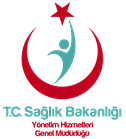 Primer Sezaryen OranıPrimer Sezaryen OranıPrimer Sezaryen OranıPrimer Sezaryen OranıGK:Yayın Tarihi:Revizyon Tarihi:Revizyon No:Sözleşme PozisyonuBaşhekimPerformans KriteriSağlık Tesisinde Stratejik Hedeflere UlaşmakGösterge KoduTT.BH.6.1Gösterge AdıPrimer Sezaryen OranıAmacıNormal doğumu teşvik etmekHesaplama ParametreleriA: Primer Sezaryen SayısıB: Toplam Canlı Doğum SayısıC1: Primer Sezaryen OranıC2: Bir Önceki Dönem Primer Sezaryen OranıTO: Türkiye OrtalamasıHesaplama FormülüC1 = (A/B)*100C1 ≤ TO ve C1 ≤ C2 ise GP=3C1 ≤ TO  C1 > C2 ise GP=2C1 ≤ C2 ve C1 > TO  ise GP=1C1 > C2 ve C1 > TO  ise GP=0Gösterge HedefiPrimer Sezaryen Oranının Türkiye Ortalaması ve Bir Önceki Dönem Değerinin altında olmasını sağlamakGösterge Puanı3AçıklamaBu gösterge verisi Kamu Hastaneleri Genel Müdürlüğü’nce temin edilecektir.Veri KaynağıE-NABIZVeri Toplama Periyodu3 AyVeri Analiz Periyodu6 Ay - 1 YılMavi Kod Uygulaması Uyum Oranı Mavi Kod Uygulaması Uyum Oranı Mavi Kod Uygulaması Uyum Oranı Mavi Kod Uygulaması Uyum Oranı GK:Yayın Tarihi:Revizyon Tarihi:Revizyon No:Sözleşme PozisyonuBaşhekimPerformans KriteriSağlık Tesisinde Stratejik Hedeflere UlaşmakGösterge KoduTT.BH.6.2Gösterge AdıMavi Kod Uygulaması Uyum OranıAmacıTemel yaşam fonksiyonları (solunum, dolaşım) risk altında olan veya durmuş bulunan bireylere gerekli müdahalelerin zamanında ve doğru şekilde yapılmasını sağlamakHesaplama ParametreleriC: Mavi Kod Uygulama Standardı SKS PuanıHesaplama FormülüC=30 ise GP=2C=15 ise GP=1C=0 ise GP= 0Gösterge HedefiMavi kod uygulama uyum standardında SKS’den 30 tam puan alınmasını sağlamakGösterge Puanı2AçıklamaBu gösterge verisi Sağlık Hizmetleri Genel Müdürlüğü’nce temin edilecektir.Veri KaynağıKurumsal Kalite SistemiVeri Toplama Periyodu6 Ay ve/veya 1 YılVeri Analiz Periyodu1 YılHastane Antibiyotik Bulunan Reçete Oranı Hastane Antibiyotik Bulunan Reçete Oranı Hastane Antibiyotik Bulunan Reçete Oranı Hastane Antibiyotik Bulunan Reçete Oranı GK:Yayın Tarihi:Revizyon Tarihi:Revizyon No:Sözleşme PozisyonuBaşhekimPerformans KriteriSağlık Tesisinde Stratejik Hedeflere UlaşmakGösterge KoduTT.BH.6.3Gösterge AdıHastane Antibiyotik Bulunan Reçete Oranı AmacıKlinik rehberlere uygun ilaç kullanımının sağlanmasıHesaplama ParametreleriHastanenin ilgili dönemde;A: Hastanenin Antibiyotik Bulunan Recete Sayısı B: Hastanenin Toplam Reçete Sayısı C: Hastanenin Antibiyotik Reçete Oranı Hesaplama FormülüC= (A/B)*100C ≤ %25 ise GP=3%35 ≥ C > %25 ise GP=2%45 ≥ C > %35 ise GP=1C > %45 ise GP=0Gösterge HedefiHastanenin Antibiyotik Reçete Oranının %25 ve altında olmasını sağlamakGösterge Puanı3AçıklamaBu gösterge verisi Türkiye İlaç ve Tıbbi Cihaz Kurumu’nca temin edilecektir.Veri KaynağıE-NABIZ, RBSVeri Toplama Periyodu3 AyVeri Analiz Periyodu6 Ay - 1 YılNormal Doğum Yapıp 24 Saat Sonra Taburcu Olan Anne OranıNormal Doğum Yapıp 24 Saat Sonra Taburcu Olan Anne OranıNormal Doğum Yapıp 24 Saat Sonra Taburcu Olan Anne OranıNormal Doğum Yapıp 24 Saat Sonra Taburcu Olan Anne OranıGK:Yayın Tarihi:Revizyon Tarihi:Revizyon No:Sözleşme PozisyonuBaşhekimPerformans KriteriSağlık Tesisinde Stratejik Hedeflere UlaşmakGösterge KoduTT.BH.6.4.1Gösterge AdıNormal Doğum Yapıp 24 Saat Sonra Taburcu Olan Anne OranıAmacıNormal doğum ve sezaryen sonrası anne ve bebeklerin yeterli süre tıbbi takip altında kalmasını sağlamakHesaplama ParametreleriHastanenin ilgili dönemde;A: Normal Doğum Yapan Anne SayısıB: Normal Doğum Yapıp 24 Saatten Sonra Taburcu Olan Anne SayısıC: Normal Doğum Yapıp 24 Saat Sonra Taburcu Olan Anne OranıHesaplama FormülüC = (B/A)*100 C ≥ %90 ise GP=1C < %90 ise GP=0Gösterge HedefiNormal Doğum Yapıp 24 Saat Sonra Taburcu Olan Anne Oranının %90 ve üzerinde olmasını sağlamakGösterge Puanı1AçıklamaBu gösterge verisi KHGM tarafından temin edilecektir.İlgili dönemde normal doğum ve sezaryen olmayan hastanelerde bu gösterge muaf tutulur.Veri KaynağıE-NABIZVeri Toplama Periyodu6 AyVeri Analiz Periyodu6 Ay - 1 YılSezaryen Doğum Yapıp 48 Saatten Sonra Taburcu Olan Anne OranıSezaryen Doğum Yapıp 48 Saatten Sonra Taburcu Olan Anne OranıSezaryen Doğum Yapıp 48 Saatten Sonra Taburcu Olan Anne OranıSezaryen Doğum Yapıp 48 Saatten Sonra Taburcu Olan Anne OranıGK:Yayın Tarihi:Revizyon Tarihi:Revizyon No:Sözleşme PozisyonuBaşhekimPerformans KriteriSağlık Tesisinde Stratejik Hedeflere UlaşmakGösterge KoduTT.BH.6.4.2Gösterge AdıSezaryen Doğum Yapıp 48 Saatten Sonra Taburcu Olan Anne OranıAmacıNormal doğum ve sezaryen sonrası anne ve bebeklerin yeterli süre tıbbi takip altında kalmasını sağlamakHesaplama ParametreleriHastanenin ilgili dönemde;A: Sezaryen Doğum Yapan Anne SayısıB: Sezaryen Sonrası 48 Saatten Sonra Taburcu Olan Anne SayısıC: Sezaryen Doğum Yapıp 48 Saatten Sonra Taburcu Olan Anne OranıHesaplama FormülüC= (B/A)*100 C ≥ %90 ise GP=1C < %90 ise GP=0Gösterge HedefiSezaryen doğum sonrası en az 48 saat hastanede tıbbi takip altında olmasını sağlamakGösterge Puanı1AçıklamaBu gösterge verisi KHGM tarafından temin edilecektir.İlgili dönemde normal doğum ve sezaryen olmayan hastanelerde bu gösterge muaf tutulur.Veri KaynağıE-NABIZVeri Toplama Periyodu6 AyVeri Analiz Periyodu6 Ay - 1 YılE-Reçete Kullanım OranıE-Reçete Kullanım OranıE-Reçete Kullanım OranıE-Reçete Kullanım OranıGK:Yayın Tarihi:Revizyon Tarihi:Revizyon No:Sözleşme PozisyonuBaşhekimPerformans KriteriSağlık Tesisinde Stratejik Hedeflere UlaşmakGösterge KoduTT.BH.6.5Gösterge AdıE-Reçete Kullanım OranıAmacıKağıt reçete kullanım oranını azaltmakHesaplama ParametreleriA: İlgili Dönemde Sağlık Tesisinde Yazılan Toplam E-Reçete SayısıB: İlgili Dönemde Sağlık Tesisinde Yazılan Toplam Reçete Sayısı (Kağıt Reçete + E-Reçete Sayısı)C: E-Reçete Kullanım OranıHesaplama FormülüC=(A/B)*100C ≥ %95 ise GP= 2%85 ≤ C < %95 ise GP=1C < %85 ise GP= 0Gösterge HedefiE-Reçete kullanım oranının %95 ve üzerinde olmasını sağlamakGösterge Puanı2AçıklamaBu gösterge verisi KHGM tarafından temin edilecektir.Veri KaynağıSGK/ MEDULA, E-NABIZVeri Toplama Periyodu3 AyVeri Analiz Periyodu6 Ay - 1 YılAcil Servis Müracaat OranıAcil Servis Müracaat OranıAcil Servis Müracaat OranıAcil Servis Müracaat OranıGK:Yayın Tarihi:Revizyon Tarihi:Revizyon No:Sözleşme PozisyonuBaşhekimPerformans KriteriAcil Servislerde Etkin Hizmet Sunumunu Sağlamak ve Memnuniyet Düzeyini ArtırmakGösterge KoduTT.BH.7.1Gösterge AdıAcil Servis Müracaat OranıAmacıSağlık tesislerinde acil olmayan hastalar için poliklinik hizmeti verilerek acil servis yoğunluğunu azaltmakHesaplama ParametreleriA: Acil Servise Yapılan Toplam Başvuru SayısıB: Sağlık Tesisine Yapılan Toplam Başvuru Sayısı (Acil Dahil)C: Acil Servis Müracaat OranıHesaplama FormülüC = (A/B)*100C ≤ %20 ise  GP= 3%25 ≥ C > %20 ise GP= 2%30 ≥ C > %25 ise GP= 1C > %30 ise GP= 0Gösterge HedefiAcil Servis Müracaat Oranının %20 ve altında olmasını sağlamakGösterge Puanı3AçıklamaBu gösterge verisi Kamu Hastaneleri Genel Müdürlüğü’nce temin edilecektir.2. ve 3. seviye acil servisi bulunan sağlık tesisleri değerlendirilir.Veri KaynağıE-NABIZVeri Toplama Periyodu3 AyVeri Analiz Periyodu6 Ay - 1 YılAcilden Sevk Edilen Hasta OranıAcilden Sevk Edilen Hasta OranıAcilden Sevk Edilen Hasta OranıAcilden Sevk Edilen Hasta OranıGK:Yayın Tarihi:Revizyon Tarihi:Revizyon No:Sözleşme PozisyonuBaşhekimPerformans KriteriAcil Servislerde Etkin Hizmet Sunumunu Sağlamak ve Memnuniyet Düzeyini ArtırmakGösterge KoduTT.BH.7.2Gösterge AdıAcilden Sevk Edilen Hasta OranıAmacıAcil servisten başka kurumlara yapılan sevk oranını izlemek ve gereksiz sevk sayısını azaltmakHesaplama Parametreleriİlgili dönemde;A: Acil Servisten Başka Kuruma Yapılan Sevk Sayısı B: Acil Servise Yapılan Toplam Başvuru Sayısı  C: Acilden Sevk Edilen Hasta OranıGO: Grup OrtalamasıHesaplama FormülüC = (A/B)*1000C ≤ GO ise GP=3GO < C ≤ %105GO ise GP=2%105GO < C ≤ %115GO ise GP=1C > %115GO ise GP=0Gösterge HedefiAcilden Sevk Edilen Hasta Oranının grup ortalaması ve altında olmasını sağlamakGösterge Puanı3AçıklamaBu gösterge verisi Kamu Hastaneleri Genel Müdürlüğü’nce temin edilecektirVeri KaynağıASOS, İSMVeri Toplama Periyodu6 AyVeri Analiz Periyodu6 Ay - 1 YılAcil Servis Ortalama Kalış SüresiAcil Servis Ortalama Kalış SüresiAcil Servis Ortalama Kalış SüresiAcil Servis Ortalama Kalış SüresiGK:Yayın Tarihi:Revizyon Tarihi:Revizyon No:Sözleşme PozisyonuBaşhekimPerformans KriteriAcil Servislerde Etkin Hizmet Sunumunu Sağlamak ve Memnuniyet Düzeyini ArtırmakGösterge KoduTT.BH.7.3Gösterge AdıAcil Servis Ortalama Kalış SüresiAmacıAcil servis hizmeti için müracaat eden hastaların gereğinden fazla beklemesini önlemekHesaplama ParametreleriA: Acilde Toplam Kalış SüresiB: Acil Servise Başvuran Toplam Hasta SayısıC: Acil Serviste Ortalama Kalış SüresiGO: Grup OrtalamasıHesaplama FormülüC = A/BC ≤ GO ise GP= 31.05GO ≥ C > GO ise GP=21.10GO ≥ C > 1.05GO ise GP=1C > 1.10 GO ise GP=0Gösterge HedefiAcil Serviste Ortalama Kalış Süresinin grup ortalaması ve altında olmasını sağlamakGösterge Puanı3AçıklamaBu gösterge verisi Kamu Hastaneleri Genel Müdürlüğü’nce temin edilecektir.Toplam kalış süresi hesaplanırken her bir hastanın acil servise başvuru saati ile hastanın acilden taburcu/sevk edildiği ya da yatırıldığı saate kadar geçen süre dikkate alınır.Veri KaynağıE-NABIZVeri Toplama Periyodu6 AyVeri Analiz Periyodu6 Ay - 1 YılSağlık Tesisi Acil Tebliğine Uyum OranıSağlık Tesisi Acil Tebliğine Uyum OranıSağlık Tesisi Acil Tebliğine Uyum OranıSağlık Tesisi Acil Tebliğine Uyum OranıGK:Yayın Tarihi:Revizyon Tarihi:Revizyon No:Sözleşme PozisyonuBaşhekim Performans KriteriAcil Servislerde Etkin Hizmet Sunumunu Sağlamak ve Memnuniyet Düzeyini ArtırmakGösterge KoduTT.BH.7.4Gösterge AdıSağlık Tesisi Acil Tebliğine Uyum OranıAmacıSağlık tesislerinin Acil Tebliğine uygun olarak hizmet üretmesini sağlamak, vatandaş memnuniyetini artırmakHesaplama ParametreleriA: Verimlilik Yerinde Değerlendirmesinde “Acil Servis” Bölümünden Aldığı PuanB: Verimlilik Yerinde Değerlendirme “Acil Servis” Bölümü Tavan PuanıC: Sağlık Tesisi Acil Tebliğine Uyum OranıHesaplama FormülüC = (A/B)*100C ≥ %85 ise GP = 2%75 ≤ C < %85 ise GP = 1C < %75 ise GP = 0Gösterge HedefiSağlık Tesisi Acil Tebliğine Uyum Oranının %85 ve üzerinde olmasını sağlamak.Gösterge Puanı2AçıklamaBu gösterge verisi Kamu Hastaneleri Genel Müdürlüğü’nce temin edilecektir.  Veri KaynağıYerinde Değerlendirme Rapor SistemiVeri Toplama Periyodu6 Ay ve/veya 1 YılVeri Analiz Periyodu1 YılSevk Kabul OranıSevk Kabul OranıSevk Kabul OranıSevk Kabul OranıGK:Yayın Tarihi:Revizyon Tarihi:Revizyon No:Sözleşme PozisyonuBaşhekimPerformans KriteriAcil Servislerde Etkin Hizmet Sunumunu Sağlamak ve Memnuniyet Düzeyini ArtırmakGösterge KoduTT.BH.7.5Gösterge AdıSevk Kabul OranıAmacıSağlık Tesislerinin 112 ile diğer sağlık tesislerinden yapılan sevklerin kabul oranını izlemekHesaplama ParametreleriA: 112 ile Diğer Sağlık Tesislerinden Sevkli Gelen Hasta SayısıB: Sağlık Tesisinin Bulunduğu Hizmet Grubunda Toplam 112 ile Diğer Sağlık Tesislerinden Sevkli Gelen Hasta SayısıC: Sevk Kabul OranıGO: Grup OrtalamasıHesaplama FormülüC = (A/B)*100C ≥ GO ise GP=30,95GO ≤ C < GO ise GP=20,90GO ≤ C < 0,95GO ise GP=1C < 0,90GO ise GO=0Gösterge HedefiSevk Kabul Oranının grup ortalaması ve üzerinde olmasını sağlamakGösterge Puanı3AçıklamaBu gösterge verisi Kamu Hastaneleri Genel Müdürlüğü’nce temin edilecektir.E1, Meslek Hastalıkları Hastaneleri, Fizik Tedavi ve Rehabilitasyon Hastaneleri, Lepra, Deri ve Zührevi Hastalıklar Hastaneleri, Göz Hastaneleri bu göstergeden muaftır.Veri KaynağıE-NABIZ, ASOSVeri Toplama Periyodu6 AyVeri Analiz Periyodu6 Ay - 1 YılHastane Koordinasyon Sisteminin Güncellenme OranıHastane Koordinasyon Sisteminin Güncellenme OranıHastane Koordinasyon Sisteminin Güncellenme OranıHastane Koordinasyon Sisteminin Güncellenme OranıGK:Yayın Tarihi:Revizyon Tarihi:Revizyon No:Sözleşme PozisyonuBaşhekimPerformans KriteriAcil Servislerde Etkin Hizmet Sunumunu Sağlamak ve Memnuniyet Düzeyini ArtırmakGösterge KoduTT.BH.7.6Gösterge AdıHastane Koordinasyon Sisteminin Güncellenme OranıAmacıİldeki tüm hastaneler arasında koordinasyonu sağlayıp yatak kapasitesinin verimli kullanılmasını sağlamakHesaplama Parametreleriİlgili Dönemde:A: Hastane Koordinasyon Sisteminde Yapılan Güncelleme Sayısı B: Hastane Koordinasyon Sisteminde Yapılması Gereken Güncelleme Sayısı C: Hastane Koordinasyon Sistemi’nin Güncellenme OranıTO: Türkiye OrtalamasıHesaplama Formülüİlgili dönemde;C = (A/B)*100C ≥ TO ise GP=20,95TO ≤ C < TO ise GP=1C <  0,95TO ise GP=0Gösterge HedefiHastane Koordinasyon Sisteminin Güncellenme Oranının Türkiye Ortalaması ve üzerinde olmasını sağlamak.Gösterge Puanı2AçıklamaBu gösterge verisi Acil Sağlık Hizmetleri Genel Müdürlüğü’nce temin edilecektir.Güncellemeler gün içerisinde her yarım saatte bir yapılması gerekmektedir.Veri KaynağıHastane Koordinasyon SistemiVeri Toplama Periyodu3 AyVeri Analiz Periyodu6 Ay - 1 YılAmeliyathane Kapasite Kullanım OranıAmeliyathane Kapasite Kullanım OranıAmeliyathane Kapasite Kullanım OranıAmeliyathane Kapasite Kullanım OranıGK:Yayın Tarihi:Revizyon Tarihi:Revizyon No:Sözleşme PozisyonuBaşhekimPerformans KriteriAmeliyathane ve Yoğun Bakım Hizmet Sunumunun Tesis Rolüne Uygun Yürütülmesini SağlamakGösterge KoduTT.BH.8.1Gösterge AdıAmeliyathane Kapasite Kullanım OranıAmacıAmeliyathanelerin tesis rollerine uygun etkin kullanımını sağlamakHesaplama ParametreleriA: Ağırlıklı Toplam Ameliyat SayısıB: Toplam Gün SayısıC: Ortalama Ameliyat Masa SayısıD1: Ameliyathane Kapasite Kullanım OranıD2: Bir Önceki Dönem Ameliyathane Kapasite Kullanım OranıGO: Grup OrtalamasıHesaplama FormülüD1=(A/(B*C))*100D1≥ GO ve D1≥D2 ise GP=3D1≥ GO ve D1<D2 ise GP=2D1<GO ve D1≥D2 ise GP=1D1< GO ve D1<D2 ise GP=0Gösterge HedefiAmeliyat Masası Başına Ameliyat Oranının Grup Ortalaması ve bir önceki dönem değerinin üzerinde olmasını sağlamakGösterge Puanı3AçıklamaBu gösterge verisi Kamu Hastaneleri Genel Müdürlüğü’nce temin edilecektir.İlgili ayda ameliyat verisi ve cerrahi branş hekimi olmayan sağlık tesisleri muaf tutulur. Ameliyat gruplarına göre ağırlık katsayısı : A1:35, A2:10, A3:6, B:3,C:2, D:1İdari görevde bulunan tabipler hesaplamaya dahil edilmez. Veri KaynağıE-NABIZVeri Toplama Periyodu6 AyVeri Analiz Periyodu6 Ay - 1 YılHastalık Şiddetine Göre Standardize Edilmiş Mortalite OranıHastalık Şiddetine Göre Standardize Edilmiş Mortalite OranıHastalık Şiddetine Göre Standardize Edilmiş Mortalite OranıHastalık Şiddetine Göre Standardize Edilmiş Mortalite OranıGK:Yayın Tarihi:Revizyon Tarihi:Revizyon No:Sözleşme PozisyonuBaşhekimPerformans KriteriYoğun Bakım Hizmet Sunumunun Tesis Rolüne Uygun Yürütülmesini SağlamakGösterge KoduTT.BH.8.2Gösterge AdıHastalık Şiddetine Göre Standardize Edilmiş Mortalite OranıAmacıMortalite oranını azaltmakHesaplama ParametreleriC: Hastalık Şiddetine Göre Standardize Edilmiş Mortalite ile İlgli SKS PuanıHesaplama FormülüC = 50 ise GP= 2C = 25 ise GP= 1C = 0 ise GP= 0Gösterge HedefiHastalık Şiddetine Göre Standardize Edilmiş Mortalite ile ilgili SKS’den 50 tam puan alınmasını sağlamakGösterge Puanı2AçıklamaBu gösterge verisi Sağlık Hizmetleri Genel Müdürlüğü’nce temin edilecektir.3. basamak yoğun bakım ünitesi bulunan kuruluşlarda ölçülecektir.Veri KaynağıKurumsal Kalite Sistemi, Bakanlık İlgili Veri KaynaklarıVeri Toplama Periyodu6 Ay ve/veya 1 YılVeri Analiz Periyodu1 YılYoğun Bakım Yatak Doluluk OranıYoğun Bakım Yatak Doluluk OranıYoğun Bakım Yatak Doluluk OranıYoğun Bakım Yatak Doluluk OranıGK:Yayın Tarihi:Revizyon Tarihi:Revizyon No:Sözleşme PozisyonuBaşhekimPerformans KriteriAmeliyathane ve Yoğun Bakım Hizmet Sunumunun Tesis Rolüne Uygun Yürütülmesini SağlamakGösterge KoduTT.BH.8.3Gösterge AdıYoğun Bakım Yatak Doluluk OranıAmacıYoğun bakımlarda bulunan yatakların etkin ve verimli kullanımını sağlamak.Hesaplama ParametreleriA: Yoğun Bakım Yatılan Gün SayısıB: Yoğun Bakım Yatak SayısıC: Yoğun Bakım Yatak Doluluk OranıGO: Grup OrtalamasıHesaplama FormülüC= (A*100)/(B*365)%95GO ≤ C ≤ %105GO ise GP= 2%90GO ≤ C < %95GO veya %105GO < C < %110GO ise GP=1C < %90GO veya %110GO < C ise GP= 0Gösterge HedefiYoğun Bakım Yatak Doluluk Oranının Grup Ortalaması ve üzerinde olmasını sağlamakGösterge Puanı2AçıklamaBu gösterge verisi Kamu Hastaneleri Genel Müdürlüğü’nce temin edilecektir.Yoğun Bakım Ünitesi bulunmayan sağlık tesisleri göstergeden muaftır.Veri KaynağıE-NABIZVeri Toplama Periyodu6 Ay ve/veya 1 YılVeri Analiz Periyodu1 YılLaboratuvar Tetkik UygunluğuLaboratuvar Tetkik UygunluğuLaboratuvar Tetkik UygunluğuLaboratuvar Tetkik UygunluğuGK:Yayın Tarihi:Revizyon Tarihi:Revizyon No:Sözleşme PozisyonuBaşhekimPerformans KriteriLaboratuvar ve Görüntüleme Hizmetlerinin Etkin ve Verimli Yürütülmesini SağlamakGösterge KoduTT.BH.9.1Gösterge AdıLaboratuvar Tetkik UygunluğuAmacıKlinik rehberlere uygun tetkik istemi yapılmasını sağlamakHesaplama ParametreleriA: İlgili dönem toplam biyokimya ve mikrobiyoloji tetkik sayısıB: İlgili dönem sağlık tesisine başvuran toplam hasta sayısıC: Bir önceki dönem toplam biyokimya ve mikrobiyoloji tetkik sayısıD: Bir önceki dönem sağlık tesisine başvuran toplam hasta sayısıK1: İlgili dönem Laboratuvar Tetkik İstem OranıK2: Bir önceki dönem Laboratuvar Tetkik İstem OranıK: Laboratuvar Tetkik İstem OranıHesaplama FormülüK1 = A/BK2 = C/DK = [(K2-K1)/K2]*100%5 ≤ K ise GP=20 ≤ K < %5 ise GP= 1K ≤ 0 ise GP= 0Gösterge HedefiLaboratuvar Tetkik İstem Oranının bir önceki döneme göre en az %5 azalmasını sağlamakGösterge Puanı2AçıklamaBu gösterge verisi Kamu Hastaneleri Genel Müdürlüğü’nce temin edilecektir.Mikrobiyoloji ve Biyokimya İşlem Kodlarına göre hesaplama yapılacaktır.Veri KaynağıE-NABIZVeri Toplama Periyodu6 Ay ve/veya 1 YılVeri Analiz Periyodu1 YılGörüntüleme Tetkik UygunluğuGörüntüleme Tetkik UygunluğuGörüntüleme Tetkik UygunluğuGörüntüleme Tetkik UygunluğuGK:Yayın Tarihi:Revizyon Tarihi:Revizyon No:Sözleşme PozisyonuBaşhekim Performans KriteriLaboratuvar ve Görüntüleme Hizmetlerinin Etkin ve Verimli Yürütülmesini SağlamakGösterge KoduTT.BH.9.2Gösterge AdıGörüntüleme Tetkik UygunluğuAmacıKlinik rehberlere uygun tetkik istemi yapılmasını sağlamakHesaplama ParametreleriA: İlgili Dönemde, Toplam USG, MR, BT Tetkik Sayısı (Acil Hariç)B: İlgili Dönem, Sağlık Tesisine Başvuran Hasta Sayısı (Acil Servis Hariç)C: Bir Önceki Dönem, Toplam USG, MR, BT Tetkik Sayısı (Acil Hariç)D: Bir Önceki Dönem Sağlık Tesisine Başvuran Toplam Hasta Sayısı(Acil Hariç)K1: İlgili Dönem Görüntüleme Tetkik İstem OranıK2: Bir Önceki Dönem Görüntüleme Tetkik İstem OranıK: Görüntüleme Tetkik İstem OranıHesaplama FormülüK1 = A/B K2=C/D K = [(K2-K1)/K2]*100%5 ≤ K ise GP=20 ≤ K < %5 ise GP= 1K < 0 ise GP= 0Gösterge HedefiGörüntüleme Tetkik İstem Oranının bir önceki döneme göre en az %5 azalmasını sağlamakGösterge Puanı2AçıklamaBu gösterge verisi Kamu Hastaneleri Genel Müdürlüğü’nce temin edilecektir.803.602 kodlu “ultrason genel” işlemi hesaplamaya dahil edilmeyecektir.E1 hastaneler muaf tutulacaktır.Veri KaynağıE-NABIZ, Teleradyoloji SistemiVeri Toplama Periyodu6 Ay ve/veya 1 YılVeri Analiz Periyodu1 YılGörüntüleme Sonuç Verme SüresiGörüntüleme Sonuç Verme SüresiGörüntüleme Sonuç Verme SüresiGörüntüleme Sonuç Verme SüresiGK:Yayın Tarihi:Revizyon Tarihi:Revizyon No:Sözleşme PozisyonuBaşhekimPerformans KriteriLaboratuvar ve Görüntüleme Hizmetlerinin Etkin ve Verimli Yürütülmesini SağlamakGösterge KoduTT.BH.9.3Gösterge AdıGörüntüleme Sonuç Verme SüresiAmacıGörüntüleme hizmetlerinin belirlenen süreler içerisinde sonuçların verilmesini sağlamak Hesaplama ParametreleriA: Süresi İçerisinde Sonuç Verilen USG, MR ve BT  (Acil Servis Hariç)B: Toplam USG, MR ve BT Tetkik Sayısı (Acil Servis Hariç)C: Görüntüleme Sonuç Verme SüresiHesaplama FormülüC = (A/B)*100 C ≥ %85 ise GP= 2%75 ≤ C < %85 ise GP= 1C < %75 ise GP= 0Gösterge HedefiGörüntüleme Tetkik Sonuçlarının %85 ve üzerinde belirlenen sürede verilmesini sağlamakGösterge Puanı2AçıklamaBu gösterge verisi Kamu Hastaneleri Genel Müdürlüğü’nce temin edilecektir.Görüntüleme istem tarihi ile görüntüleme rapor tarihiverilerinin uyumsuzluğu (görüntüleme istem tarihi rapor tarihinden küçük ya da eşit olan süre) %10 üzerinde olan sağlık tesisleri gösterge puanı alamaz.Sonuç Verme Süreleri:USG: Çekildikten sonra 30 dk.MR: Çekildikten sonra 3 iş günüBT: Çekildikten sonra 3 iş günüVeri KaynağıE-NABIZ, Teleradyoloji SistemiVeri Toplama Periyodu6 Ay ve/veya 1 YılVeri Analiz Periyodu1 YılSağlık Tesisi Verimlilik Karne PuanıSağlık Tesisi Verimlilik Karne PuanıSağlık Tesisi Verimlilik Karne PuanıSağlık Tesisi Verimlilik Karne PuanıGK:Yayın Tarihi:Revizyon Tarihi:Revizyon No:Sözleşme PozisyonuBaşhekimPerformans KriteriSağlık Tesislerinde Verimlilik Çalışmaları ile Sağlık Hizmeti Sunumunun Eksiksiz Yürütülmesini SağlamakGösterge KoduTT.BH.10.1Gösterge AdıSağlık Tesisi Verimlilik Karne PuanıAmacıSağlık hizmetlerinin kalite ve verimliliğinin artırılması, sürekliliğinin sağlanması, sağlık hizmeti sunumundan duyulan memnuniyetin bir üst düzeye çıkarılması ve etkin sağlık yönetiminin değerlendirilmesini sağlamakHesaplama ParametreleriA: Sağlık Tesisinin Verimlilik Yerinde Değerlendirmesinden Aldığı PuanB: Verimlilik Yerinde Değerlendirme Tavan PuanıC: Sağlık Tesisi Verimlilik Karne Puanı OranıHesaplama FormülüC=(A/B)*100C ≥ %85 ise GP = 8%80 ≤ C < %85 ise GP = 6%75 ≤ C < %80 ise GP = 4%70 ≤ C < %75 ise GP = 2%65 ≤ C < %70 ise GP = 1C < %65 ise GP = 0Gösterge HedefiSağlık Tesisi Verimlilik Karne Puanı Oranının %85 ve üzerinde olmasını sağlamakGösterge Puanı8AçıklamaBu gösterge verisi Kamu Hastaneleri Genel Müdürlüğü’nce temin edilecektir.Verimlilik karnesi verilmeyen sağlık tesisleri muaf tutulurVeri KaynağıYerinde Değerlendirme Rapor SistemiVeri Toplama Periyodu6 Ay ve/veya 1 YılVeri Analiz Periyodu1 YılSağlık Tesisi SKS PuanıSağlık Tesisi SKS PuanıSağlık Tesisi SKS PuanıSağlık Tesisi SKS PuanıGK:Yayın Tarihi:Revizyon Tarihi:Revizyon No:Sözleşme PozisyonuBaşhekimPerformans KriteriSağlık Tesislerinde Verimlilik Çalışmaları ile Sağlık Hizmeti Sunumunun Eksiksiz Yürütülmesini SağlamakGösterge KoduTT.BH.10.2Gösterge AdıSağlık Tesisi SKS PuanıAmacıSağlık hizmetlerinin kalite ve verimliliğinin artırılması, sürekliliğinin sağlanması, sağlık hizmeti sunumundan duyulan memnuniyetin bir üst düzeye çıkarılması ve etkin sağlık yönetiminin değerlendirilmesini sağlamakHesaplama ParametreleriA:Sağlık Tesisi SKS’den Aldığı PuanB: SKS Tavan PuanıC: Sağlık Tesisi SKS Puanı OranıHesaplama FormülüC=A/B*100C ≥ %85 ise GP = 7%80 ≤ C < %85 ise GP = 5%75 ≤ C < %80 ise GP = 3%65 ≤ C < %75 ise GP = 1C < %65 ise GP = 0Gösterge HedefiSağlık Tesisi SKS Puanı Oranının %85 ve üzerinde olmasını sağlamakGösterge Puanı7AçıklamaBu gösterge verisi Sağlık Hizmetleri Genel Müdürlüğü’nce temin edilecektir.SKS değerlendirmesi yapılmayan sağlık tesisleri muaf tutulur.Veri KaynağıKurumsal Kalite SistemiVeri Toplama Periyodu6 Ay ve/veya 1 YılVeri Analiz Periyodu1 YılEk Ödeme Dağıtım OranıEk Ödeme Dağıtım OranıEk Ödeme Dağıtım OranıEk Ödeme Dağıtım OranıGK:Yayın Tarihi:Revizyon Tarihi:Revizyon No:Sözleşme PozisyonuBaşhekimPerformans KriteriSağlık Tesisinde Çalışan Personele Yapılan Ek Ödemenin Adil ve Hakkaniyetli Yapılmasını SağlamakGösterge KoduTT.BH.11.1Gösterge AdıEk Ödeme Dağıtım OranıAmacıSağlık tesisinde çalışan personele yapılan ek ödemenin adil ve hakkaniyetli yapılmasını sağlamakHesaplama ParametreleriA: Karar Alınan Ek Ödeme Tutarı veya Dağıtılan TutarB: Hastane Toplam Tahakkuk GeliriC: Ek Ödeme Dağıtım OranıHesaplama FormülüC = (A/B)*100C ≥ %38 ise GP= 2C < %38 ise GP= 0Gösterge HedefiEk Ödeme Dağıtım Oranının %38 ve üzerinde olmasını sağlamakGösterge Puanı2AçıklamaBu gösterge verisi Kamu Hastaneleri Genel Müdürlüğü’nce temin edilecektir.Aylık dönemlerin aritmetik ortalaması alınarak hesaplanır.Veri göndermeyen sağlık tesisleri bu gösterge kartından puan alamaz.Dağıtılacak tutarın Bakanlık tarafından belirlendiği dönemler hesaplamaya dahil edilmez.Veri KaynağıEKOBS (Ek Ödeme Bilgi Sistemi), TDMSVeri Toplama Periyodu6 AyVeri Analiz Periyodu6 Ay - 1 YılHekim Randevu Sistemi Üzerinden Yapılan Muayene OranıHekim Randevu Sistemi Üzerinden Yapılan Muayene OranıHekim Randevu Sistemi Üzerinden Yapılan Muayene OranıHekim Randevu Sistemi Üzerinden Yapılan Muayene OranıGK:Yayın Tarihi:Revizyon Tarihi:Revizyon No:Sözleşme PozisyonuBaşhekimPerformans KriteriPolikliniklerde Etkin Hizmet Sunumunu Sağlamak ve Memnuniyet Düzeyini ArtırmakGösterge KoduTT.BH.12.1Gösterge AdıHekim Randevu Sistemi Üzerinden Yapılan Muayene OranıAmacıHastaların poliklinik hizmetlerine erişimini kolaylaştırmak için MHRS’nin kullanımını yaygınlaştırmakHesaplama ParametreleriA: Hekim Randevu Sistemi Üzerinden Yapılan Muayene SayısıB: Toplam Muayene SayısıC: Hekim Randevu Sistemi Üzerinden Yapılan Muayene OranıD: Bir Önceki Döneme Göre Artma Oranı Hesaplama FormülüC= (A/B)*100C ≥ %40 ise GP=3C < 40 olduğu durumda;D ≥ %10 ise GP=20 ≤ D < %10 ise GP=1D < 0 ise GP=0Gösterge HedefiHekim Randevu Sistemi Üzerinden Yapılan Muayene Oranının %40 ve üzerinde olmasını sağlamakGösterge Puanı3AçıklamaBu gösterge verisi Kamu Hastaneleri Genel Müdürlüğü’nce temin edilecektir.Veri KaynağıE-NABIZ, MHRSVeri Toplama Periyodu3 AyVeri Analiz Periyodu6 Ay - 1 YılPoliklinik Hizmetlerinden Hasta Şikayet OranıPoliklinik Hizmetlerinden Hasta Şikayet OranıPoliklinik Hizmetlerinden Hasta Şikayet OranıPoliklinik Hizmetlerinden Hasta Şikayet OranıGK:Yayın Tarihi:Revizyon Tarihi:Revizyon No:Sözleşme PozisyonuBaşhekimPerformans KriteriPolikliniklerde Etkin Hizmet Sunumunu Sağlamak ve Memnuniyet Düzeyini ArtırmakGösterge KoduTT.BH.12.2Gösterge AdıPoliklinik Hizmetlerinden Hasta Şikayet OranıAmacıHastaneden hizmet alan hastaların memnuniyetini artırmakHesaplama ParametreleriA: İlgili Dönem Toplam Hasta Şikayet SayısıB: İlgili Dönem Toplam Hasta SayısıC1: İlgili Dönem Poliklinik Hizmetlerinden Hasta Şikayet OranıC2: Önceki Dönem Poliklinik Hizmetlerinden Hasta Şikayet OranıİO: İl OrtalamasıHesaplama FormülüC1 = (A/B)*100C1 ≤ İO ve C1 ≤ C2 ise GP=2C1 ≤ İO ve C1 > C2 ise GP=1C1 > İO ve C1 > C2 ise GP=0Gösterge HedefiPoliklinik Hizmetlerinden Hasta Şikayet Oranının İl Ortalaması ve bir önceki dönem değerinin altında olmasını sağlamakGösterge Puanı2AçıklamaBu gösterge verisi KHGM ile SGGM SABİM Birimi’nden temin edilecektir.Veri KaynağıSağlık Bakanlığı İletişim Merkezi (SABİM), Bakanlık İlgili Veri Kaynakları, E-NABIZVeri Toplama Periyodu3 AyVeri Analiz Periyodu6 Ay - 1 YılKlinisyen Hekim Başına Düşen Poliklinik Odası OranıKlinisyen Hekim Başına Düşen Poliklinik Odası OranıKlinisyen Hekim Başına Düşen Poliklinik Odası OranıKlinisyen Hekim Başına Düşen Poliklinik Odası OranıGK:Yayın Tarihi:Revizyon Tarihi:Revizyon No:Sözleşme PozisyonuBaşhekimPerformans KriteriPolikliniklerde Etkin Hizmet Sunumunu Sağlamak ve Memnuniyet Düzeyini ArtırmakGösterge KoduTT.BH.12.3Gösterge AdıKlinisyen Hekim Başına Düşen Poliklinik Odası OranıAmacıSağlık tesisinde görev yapan her bir klinisyen hekime poliklinik odası teminini sağlamakHesaplama Parametreleriİlgili dönemde;A: Sağlık Tesisinde Aktif Görev Yapan Klinisyen Hekim SayısıB: Sağlık Tesisinde Bulunan Poliklinik Oda SayısıC: Klinisyen Hekim Başına Düşen Poliklinik Odası OranıGO: Grup OrtalamasıHesaplama FormülüC = (B/A)*100C ≥ %85 ise GP=5C > GO ve %80 ≤ C < %85 ise GP=3C > GO ve %75 ≤ C < %80 ise GP=1C < GO veya C < %75 ise GP=0Gösterge HedefiKlinisyen Hekim Başına Düşen Poliklinik Odası Oranının %85 ve Grup Ortalaması üzerinde olmasını sağlamakGösterge Puanı5AçıklamaBu gösterge verisi Kamu Hastaneleri Genel Müdürlüğü’nce temin edilecektir. İlgili dönemde poliklinik oda sayısı ve klinisyen hekim sayısı aylık olarak hesaplanarak ortalaması alınacaktır.Veri KaynağıE-NABIZ, ÇKYS, KDSVeri Toplama Periyodu6 AyVeri Analiz Periyodu6 Ay - 1 YılKlinisyen Hekim Başına Düşen Günlük Hasta SayısıKlinisyen Hekim Başına Düşen Günlük Hasta SayısıKlinisyen Hekim Başına Düşen Günlük Hasta SayısıKlinisyen Hekim Başına Düşen Günlük Hasta SayısıGK:Yayın Tarihi:Revizyon Tarihi:Revizyon No:Sözleşme PozisyonuBaşhekimPerformans KriteriPolikliniklerde Etkin Hizmet Sunumunu Sağlamak ve Memnuniyet Düzeyini ArtırmakGösterge KoduTT.BH.12.4Gösterge AdıKlinisyen Hekim Başına Düşen Günlük Hasta SayısıAmacıPoliklinik hizmeti veren cerrahi ve dahili branş klinisyen hekim başına düşen günlük hasta sayısını ölçmekHesaplama Parametreleriİlgili dönemde;A: Dahili Branşlarda Bakılan Toplam Hasta SayısıB: Dahili Branşlarda Toplam Hekim SayısıC: Cerrahi Branşlarda Bakılan Toplam Hasta SayısıD: Cerrahi Branşlarda Toplam Hekim SayısıE1: Dahili Branşlar Hekim Başına Düşen Günlük Hasta SayısıE2: Cerrahi Branşlar Hekim Başına Düşen Günlük Hasta SayısıK: Klinisyen Hekim Başına Düşen Günlük Hasta SayısıF: İlgili Dönem İş Günü SayısıGO: Grup OrtalamasıHesaplama FormülüE1 = A/(B*F) E2 = C/(D*F) K = (E1+E2)/2K ≥ GO ise GP=20,90GO ≤ K < GO ise GP=1K < 0,90GO ise GP=0Gösterge HedefiKlinisyen Hekim Başına Düşen Günlük Hasta Sayısının Grup Ortalaması ve üzerinde olmasını sağlamakGösterge Puanı2AçıklamaBu gösterge verisi Kamu Hastaneleri Genel Müdürlüğü’nce temin edilecektir.İlgili dönemde muayene edilen hasta sayısı ve klinisyen hekim sayısı aylık olarak hesaplanacaktır.Bu göstergenin hesaplanmasında aktif çalışma süresi (gün) dikkate alınacaktır. Resmi tatil günleri bu süreden düşürülecektir.Veri KaynağıE-NABIZ, ÇKYSVeri Toplama Periyodu3 AyVeri Analiz Periyodu6 Ay - 1 Yıl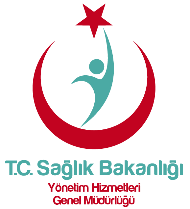 Teletıp ve Teleradyoloji Üzerinden Görüntüleme OranıTeletıp ve Teleradyoloji Üzerinden Görüntüleme OranıTeletıp ve Teleradyoloji Üzerinden Görüntüleme OranıTeletıp ve Teleradyoloji Üzerinden Görüntüleme OranıGK:Yayın Tarihi:Revizyon Tarihi:Revizyon No:Sözleşme PozisyonuBaşhekimPerformans KriteriSağlık Tesislerinin Radyolojik Görüntüleme Verilerinin Teletıp ve Teleradyoloji Sistemine Aktarılmasını SağlamakGösterge KoduTT.BH.13.1Gösterge AdıTeletıp ve Teleradyoloji Üzerinden Görüntüleme OranıAmacıSağlık tesislerinin radyolojik görüntüleme verilerinin Teletıp ve Teleradyoloji Sistemine aktarılmasını sağlamak.Hesaplama ParametreleriA: Teletıp Sistemine Aylık Olarak Gelen BT, MR, Röntgen Alanlarındaki Tetkik Adetlerinin ToplamıB: Teletıp Sistemine Aylık Olarak Gelen BT, MR, Röntgen Alanlarındaki  Görüntü Sayılarının ToplamıC: Teletıp ve Teleradyoloji Üzerinden Görüntüleme OranıHesaplama FormülüC = B/AA ≥ 100 olduğu durumda;C ≥ 0,7 ise GP = 20,6≤ C< 0,7 ise GP = 1C < 0,6 ise GP = 0A < 100 ise GP = 0Gösterge HedefiTeletıp ve Teleradyoloji Üzerinden Görüntüleme Oranının 0,7 ve üzerinde olmasını sağlamakGösterge Puanı2AçıklamaBu gösterge verisi Sağlık Bilgi Sistemleri Genel Müdürlüğü’nce temin edilecektir. Teletıp ve Teleradyoloji Sistemine entegrasyon birlikte değerlendirilir. Teknik olarak dijital görüntü aktarabilecek cihazı olmayan sağlık tesisleri hesaplamaya dahil edilmez. Hizmet alımı kapsamında kullanılan cihazlar dahil edilir.E1 rol grubu hastanelerde Teletıp Sistemine aylık olarak gelen BT, MR, Röntgen alanlarındaki tetkik adetlerinin aylık toplamı 50’nin altında ise puan alamaz.Veri KaynağıTeleradyoloji SistemiVeri Toplama Periyodu6 AyVeri Analiz Periyodu6 Ay - 1 YılTeletıp ve Teleradyoloji Üzerinden Raporlama OranıTeletıp ve Teleradyoloji Üzerinden Raporlama OranıTeletıp ve Teleradyoloji Üzerinden Raporlama OranıTeletıp ve Teleradyoloji Üzerinden Raporlama OranıGK:Yayın Tarihi:Revizyon Tarihi:Revizyon No:Sözleşme PozisyonuBaşhekimPerformans KriteriSağlık Tesislerinin Radyolojik Görüntüleme Verilerinin Teletıp ve Teleradyoloji Sistemine Aktarılmasını SağlamakGösterge KoduTT.BH.13.2Gösterge AdıTeletıp ve Teleradyoloji Üzerinden Raporlama OranıAmacıSağlık tesislerinin radyolojik görüntüleme verilerinin Teletıp ve Teleradyoloji Sistemine aktarılmasını sağlamak.Hesaplama ParametreleriA: Teletıp Sistemine Aylık Olarak Gelen BT, MR Alanlarındaki Görüntü Sayılarının ToplamıB: Teletıp Sistemine Aylık Olarak Gelen BT, MR Alanlarındaki Rapor Sayılarının ToplamıC: Teletıp ve Teleradyoloji Üzerinden Raporlama OranıHesaplama FormülüC = B/AA ≥ 100,C ≥ 0,5 ise GP=20,3 ≤ C < 0,5 ise GP = 1C < 0,3 ise GP=0Gösterge HedefiTeletıp ve Teleradyoloji Üzerinden Raporlama Oranının 0,5 ve üzerinde olmasını sağlamakGösterge Puanı2AçıklamaBu gösterge verisi Sağlık Bilgi Sistemleri Genel Müdürlüğü’nce temin edilecektir.Teletıp ve Teleradyoloji Sistemine entegrasyon birlikte değerlendirilir. Teknik olarak dijital görüntü aktarabilecek cihazı olmayan sağlık tesisleri hesaplamaya dahil edilmez. Hizmet alımı kapsamında kullanılan cihazlar dahil edilir.E1 rol grubu hastanelerde Teletıp Sistemine aylık olarak gelen BT, MR, Röntgen alanlarındaki tetkik adetlerinin toplamı 50’nin altında ise puan alamaz.Veri KaynağıTeleradyoloji SistemiVeri Toplama Periyodu6 AyVeri Analiz Periyodu6 Ay - 1 YılSağlık Kuruluşu Klinik Kalite PuanıSağlık Kuruluşu Klinik Kalite PuanıSağlık Kuruluşu Klinik Kalite PuanıSağlık Kuruluşu Klinik Kalite PuanıGK:Yayın Tarihi:Revizyon Tarihi:Revizyon No:Sözleşme PozisyonuBaşhekimPerformans KriteriKlinik Kalite Çalışmalarını YürütmekGösterge KoduTT.BH.14.1Gösterge AdıSağlık Kuruluşu Klinik Kalite PuanıAmacıBelirlenen sağlık olgularına yönelik teşhis tedavi ve bakım süreçlerinin iyileştirilmesini sağlamak Hesaplama Parametreleriİlgili dönemde;A: Olgu Klinik Kalite Puanlarından Elde Edilen Toplam PuanB: Sağlık Olgu sayısıC: Sağlık Kuruluşu Klinik Kalite PuanıTO: Türkiye OrtalamasıHesaplama FormülüC= (A/B)*100C ≥ 80 ise GP =380 > C ≥ TO  ise GP=2TO > C  ≥ TO-5  ise GP=1TO-5 > C ise GP=0 Gösterge HedefiSağlık Kuruluşu Klinik Kalite Puanının 80 ve üzerinde olmasını sağlamakGösterge Puanı3AçıklamaBu gösterge verisi Sağlık Hizmetleri Genel Müdürlüğü’nce temin edilecektir.Sağlık olgusu bazında Bakanlık tarafından yayımlanan dönemsel raporlar esas alınacaktır.Sağlık olguları ile ilgili faaaliyeti bulunmayan sağlık tesisleri muaf tutulacaktır.Veri KaynağıKDSVeri Toplama Periyodu6 Ay ve/veya 1 YılVeri Analiz Periyodu1 Yıl